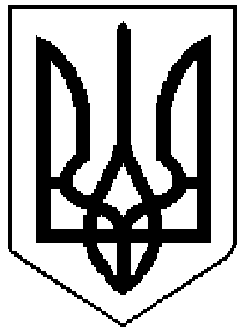 СЕМЕНІВСЬКА РАЙОННА РАДАПОЛТАВСЬКОЇ ОБЛАСТІРІШЕННЯ (сьома сесія сьомого скликання)31.05.2016 Про затвердження акту приймання-передачі будівлі інтернату в с. ЗаїчинціКеруючись статтею 43 Закону України « Про місцеве самоврядування в Україні», відповідно  Закону України «Про передачу об’єктів права державної та комунальної власності»,  на виконання рішення двадцять п’ятої сесії районної ради шостого скликання від 08.08.2013  року «Про приймання-передачу будівлі інтернату в с. Заїчинці, вул. Чапаєва 13, Семенівського району» та враховуючи рекомендації постійної  комісії районної ради з питань економічного розвитку та управління комунальним майном,районна рада вирішила:1.Затвердити акт приймання-передачі будівлі інтернату в с. Заїчинці, вул. Чапаєва, 13 із спільної власності територіальних громад сіл, селища Семенівського району у власність Заїчинської територіальної громади, в особі Заїчинської сільської ради (додаток:  на 2 аркушах).2.Контроль за виконанням цього рішення покласти на постійну комісію районної ради з питань економічного розвитку та управління комунальним майном (Тарапунець Т. Г.).Голова районної ради                  		                                               В.Юрченко                                                                                           Додаток  до рішення сьомої                                                                                    сесії районної ради сьомого  скликання 	 від 31 травня 2016 рокуАКТприймання-передачі будівлі інтернату в с. Заїчинці, вул. Чапаєва, 13 із спільної власності територіальних громад сіл, селища Семенівського району у власність  Заїчинської територіальної громади в особі Заїчинської сільської радиКомісія утворена відповідно до рішення двадцять п’ятої позачергової сесії районної ради шостого скликання від 08.08.2013 року «Про приймання-передачу будівлі інтернату в с. Заїчинці, вул. Чапаєва 13 Семенівського району» у складі:Голова комісії:- Сербин Володимир Миколайович, заступник голови Семенівської районної ради;          Члени комісії: -  Сирота Сергій Гаврилович, Заїчинський сільський голова;-  Горєва Людмила Миколаївна, секретар Заїчинської сільської ради;- Пономаренко Олег Павлович, головний бухгалтер Заїчинської сільської ради;-  Мазанько Володимир Васильович, депутат Заїчинської сільської ради;-  Ломаковський Василь Васильович, завгосп Заїчинської ЗОШ І-ІІІ ступенів;- Романенко Володимир Іванович, начальник відділу управління майном Семенівської районної ради;- Лопата Людмила Віталіївна, начальник відділу освіти, молоді та спорту Семенівської райдержадміністрації;- Кривчун Валентина Дмитрівна, головний бухгалтер відділу освіти, молоді та спорту Семенівської райдержадміністрації.          05 квітня 2016 року проведено обстеження будівлі інтернату в с. Заїчинці, вул. Чапаєва 13, яка є спільною власністю територіальних громад сіл, селища Семенівського району, в особі Семенівської районної ради та знаходиться на балансі відділу освіти, молоді та спорту Семенівської райдержадміністрації і передається у власність Заїчинської територіальної громади, в особі Заїчинської сільської ради.Комісія встановила: До складу об’єкта входять:Двохповерхова будівля інтернату загальною площею 885,0 м.кв.Загальні відомості:Будівля інтернату в с. Заїчинці, вул.. Чапаєва 13;Загальна площа будівлі – 885,0 м.кв.;Інвентарний номер – 10310144;Балансова вартість – 512562,0 тис. грн.;Наявність технічної документації:Технічний паспорт відсутній;Документи, що посвідчують право власності відсутні.Техніко-економічні показники:Фундамент – залізобетонний;Стіни – цегла селікатна;Перекриття – залізобетонні плити;Дах – шатровий, вкритий шифером.Результати огляду об’єкта, його технічний стан:Виявлено тріщини з південної сторони фасаду, які не впливають на міцність будівлі. Вікна вибиті, віконні рами частково відсутні. Внутрішній стан будівлі занедбаний.Пропозиції комісії: Передати із спільної власності територіальних громад сіл, селища Семенівського району у власність  Заїчинської територіальної громади, в особі Заїчинської сільської ради будівлю інтернату в с. Заїчинці, вул.Чапаєва 13; Територіальна громада сіл, селища Семенівського району передає а Заїчинська територіальна громада в особі Заїчинської сільської ради, приймає у власність будівлю інтернату в с. Заїчинці, вул. Чапаєва 13,  з подальшим взяттям її на баланс.Голова комісії Сербин Володимир Миколайович;Члени комісії: Сирота Сергій ГавриловичГорева Людмила МиколаївнаПономаренко Олег ПавловичМазанько Володимир ВасильовичЛомаковський Василь ВасильовичРоманенко Володимир ІвановичЛопата Людмила ВіталіївнаКривчун Валентина ДмитрівнаКеруючий справамирайонної ради                                                                                Ю. Черевик